Mr.   Hatim  AICHFAKIR 2015/2016:Obtention du diplôme de la licence professionnelle  en Management et Administration des Entreprises. Université Mohammed V Souissi Rabat (FSJESR).2013/2014 : Obtention du diplôme d'études universitaires générales « DEUG » en  Management et Administration des Entreprises. Université Mohammed V Souissi Rabat (FSJESR).2010/2011:Attestation de réussite en 1 ère  année  Brevet Technicien Spécialisée « BTS » en Comptabilité et Gestion à Elbilia Sup Casablanca. 2009/2010:Obtention du diplôme de Baccalauréat en Sciences Physiques. Lycée Aljazira Casablanca.♣ Microsoft Office: Word, Excel, PowerPoint et Access.♣ Logiciels : Intelix. ♣ ARABE         : Maternelle. ♣ FRANÇAIS  : Courant.  ♣ ANGLAIS     : Notions de base. ♣ ESPAGNOL : Notions générales.Aptitudes dÉveloppÉes :♣ Facilité d’adaptation et d’intégration.  ♣ Esprit d’équipe, d'initiative, d'anticipation et d’entreprise.♣ Ambitieux, Dynamique, Rigoureux et Polyvalent.centre d’intÉret :♣ Navigation sur le Net et Lecture.Sport :♣ Tennis, Natation et Gymnastique.Autre :  ♣ Permis de conduite : catégorie B.                                                                    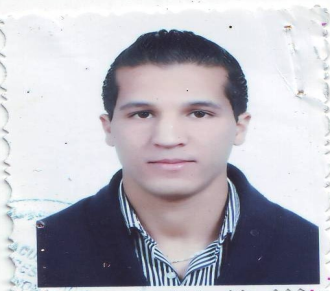 Juin 2012 –Octobre 2013 Agent Administratif au sein de la Société SOTRANSE. Missions :  Suivi de la comptabilité et finance.  Gestion des Ressources Humaines.Juillet 2011 : Stage d’application au sein de la Société « SOMAPORT » (S.A.).Missions :- Facturation.Septembre-décembre 2016 Télé conseillé à CCA International. Adresse :                                              48, Rue  Rakib Loutbane Mohammed                                     Belvedere Casablanca GSM :                                                                                06 12 67 69 46fixe :                                                                                                                                                                                                                                                                      05 22 40 82 67Email :                         hatim.aichfakir@um5s.net.maDate de naissance :    23/09/1991Situation Familiale : Célibataire   